Laboratorijska vaja FIZIKAElektrični nihajni krogVaja 12Električni nihajni krogNaloga:Izpelji formulo za nedušeno in dušeno nihanje nihajnega krogaZ osciloskopom izmeri frekvence sinusnega izvora in generatorja pulzov za položaje potenciometra od 1 do 11 za oba položaja preklopnika.Opazuj in preriši z zaslona dušeno iznihavanjenje nihajnega kroga. To narediš tako, da priključiš na vzbujevalno tuljavo sunke z dovolj majhno pogostnost jo. Priključi pulze in VZBUJANJE.Opazuj in nariši skico vsiljenega nihanja in ugotavljanja resonance za različna dušenja. Poveži sin napetost in VZBUJANJE. 'Sestavi oscilator . To narediš, če povežeš izhod z atenuiranim signalom iz ojačevalnika z vhodom na vzbujevalno tuljavo ( IZHOD --- VZBUJANJE) . Pri dovolj dobrem nihajnem krogu ( dušenje O) in dovol. veliki amplitudi signala, ki ga vodimo iz izhoda na vhod / POVRATNA VEZ med O in 1/ vezje zaniha, ne ( bi potrebovali dodatno zunanje vzbujanje.Pri vseh prejšnjih nalogah nariši vezave.Posnemi dušeno nihanje in iz grafa določi koeficient dušenja..Potrebščine:nihajni krogmalonapetostni izvorračunalniški osciloskopžiceU = 20VDušeno iznihavanje nihajnega krogaUo = 0.6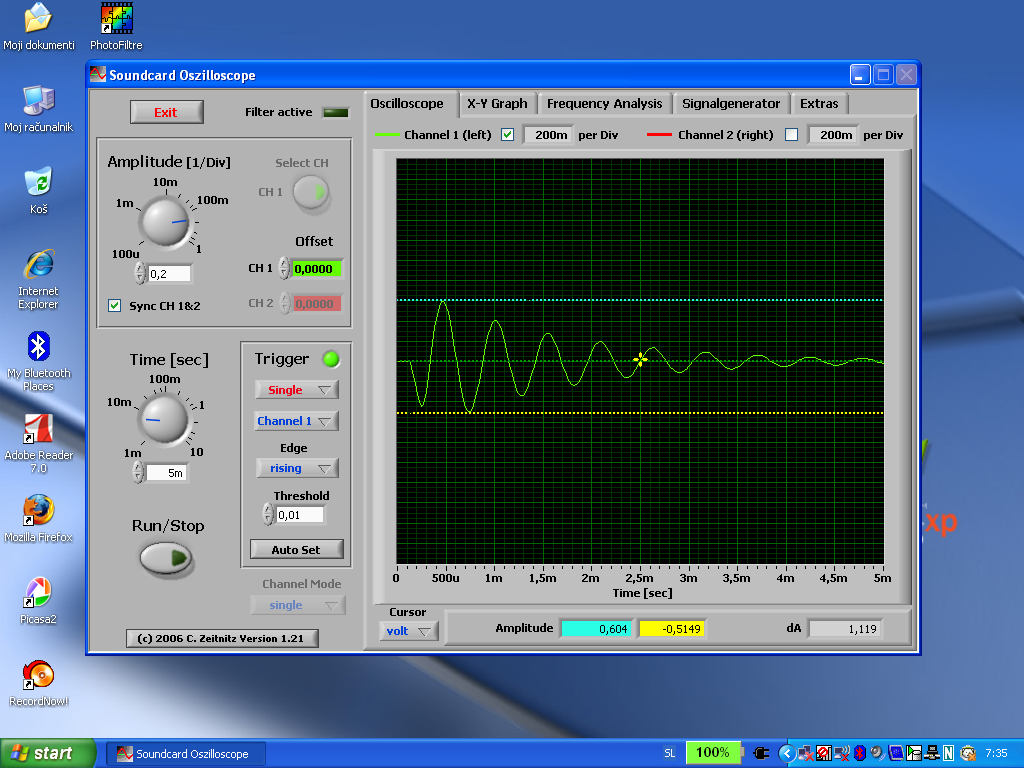 U = U0 ∙ e-βtLn(U0/U) = βt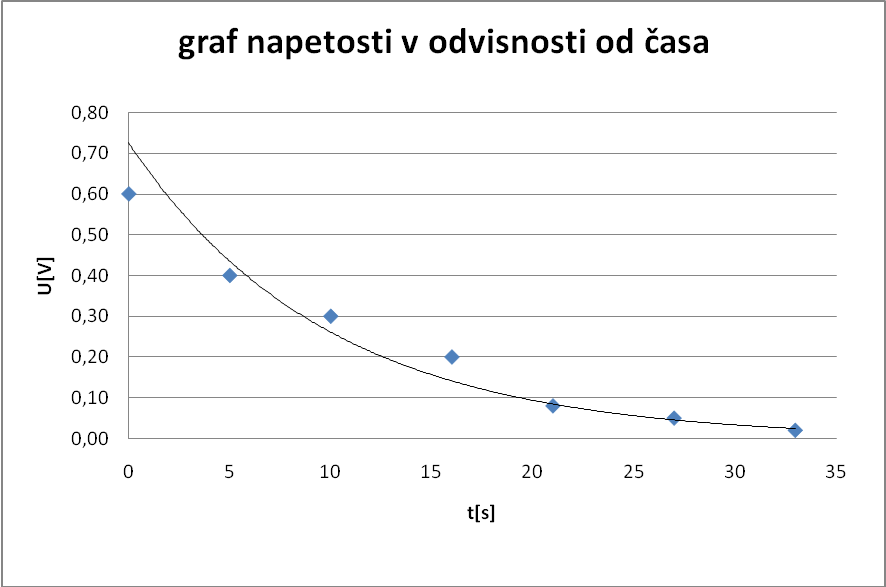 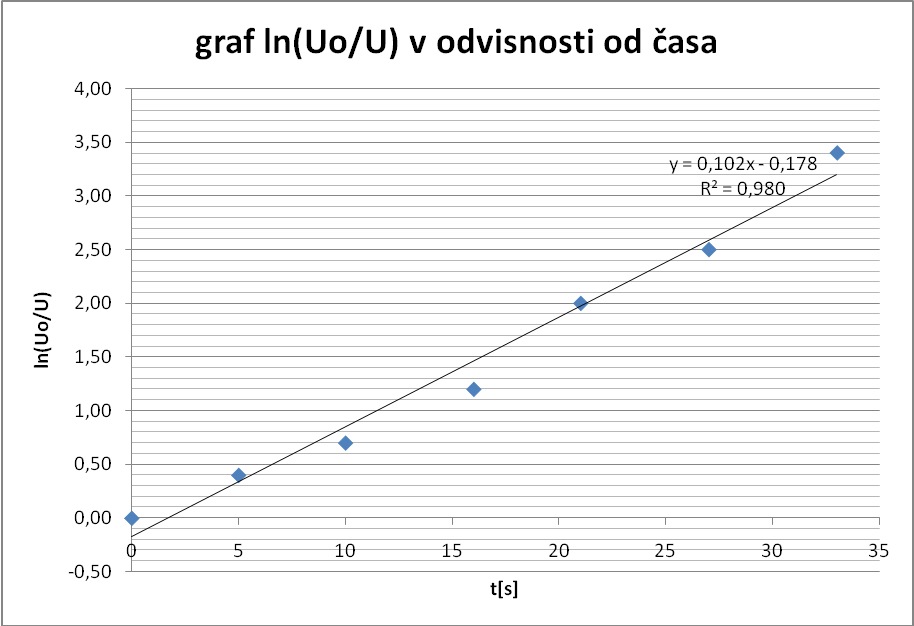 l=0,3	d=1,5r= l/d = 0,20r = 20%	                       β = 0,1 s-1 (1±20%)β = 0,1 s-1 ± 2,0∙10-2 s-1Resonance za različna dušenjaDUŠENJEDUŠENJE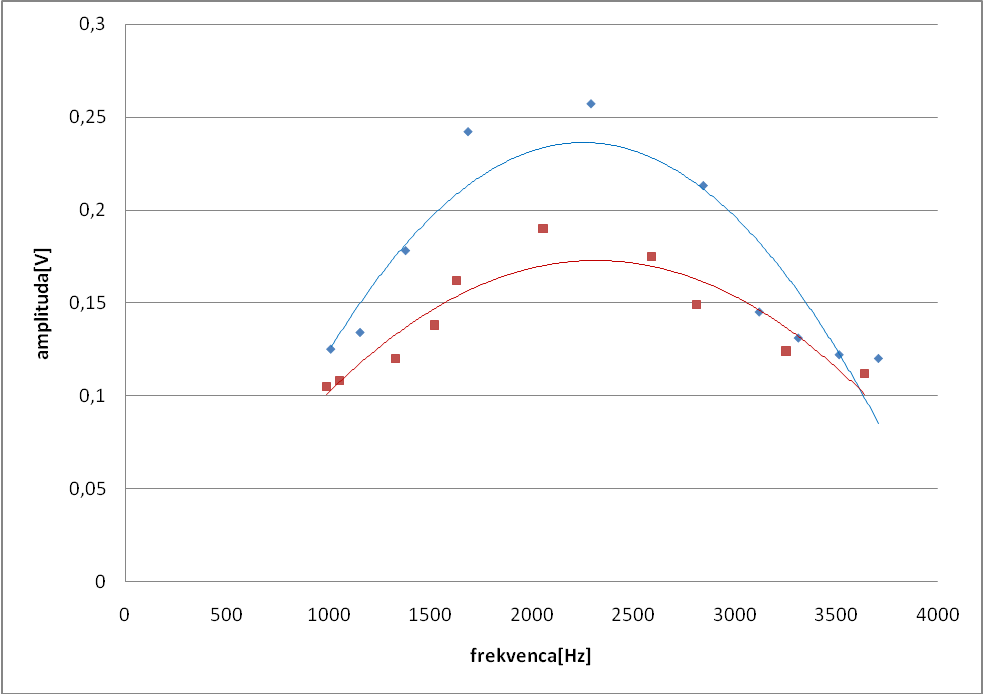 potenciometer10x[kHz]62,2172,3882,9694,05105,52119,72U[V]ln(U0/U)t[ms]0,600,0000,400,4050,300,70100,201,20160,082,00210,052,50270,023,4033amplituda[V]0,1250,1340,1780,2420,2570,2130,1450,1310,1220,120frekvenca[Hz]1013115713811688229328453120331235133706amplituda[V]0,1050,1080,1200,1380,1620,1900,1750,1490,1240,112frekvenca[Hz]989105313291521162920562589281332543640